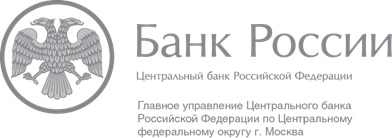  27 ноября 2018 г.Курские предприниматели стали чаще пользоваться кредитамиВ Курской области в III квартале 2018 г. кредитный портфель субъектам малого и среднего предпринимательства вырос на 6,6%. Темп его прироста за 9 месяцев составил 11,8%. Это заметно превышает показатели по России.  Увеличилась задолженность индивидуальных предпринимателей: за три квартала текущего года  темп прироста составил 3%. Этому могло способствовать смягчение условий банковского кредитования в части требования к оценке финансового положения заемщиков и к обеспечению по кредитам, выдаваемым МСП, что вызвано высокой конкуренцией при привлечении надежного заемщика на региональном кредитном рынке.  «Объем ссудной задолженности курских предприятий МСП составил 32,1 млрд рублей. За 9 месяцев 2018 г. субъектам МСП выдано кредитов банковским сектором региона на сумму 27,8 млрд рублей», - сообщает управляющий Отделением Курск ГУ Банка России по Центральному федеральному округу Евгений Овсянников.На 01.10.2018 на территории Курской области действовали 1 региональный банк, 3 филиала банков, головная организация которых находится в другом регионе, а также 227 обособленных структурных подразделения (дополнительные, операционные, кредитно-кассовые офисы и операционные кассы).Информация о результатах деятельности кредитных организаций в областях, входящих в ЦФО, представлена в электронной версии издания «Статистический бюллетень Банка России» №10 за 2018 год на официальном сайте www.cbr.ru.Отделение Курск ГУ Банка России по Центральному федеральному округу Тел.: 36-12-20, 36-20-24;е-mail: 38media@cbr.ru